Башҡортостан Республикаһы                                                                    Администрация сельского поселения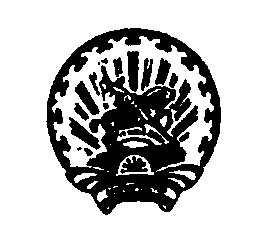 Ишембай районы                                                                                                  Янурусовский сельсоветмуниципаль районының                                                                                   муниципального районаЙәнырыҫ ауыл Советы                                                                                       Ишимбайский районауыл биләмәһе хәкимиәте                                                                                  Республики Башкортостан  Пролетар урамы,14а ,  Йәнырыҫ ауылы,                                                                                             ул.Пролетарская,14а, с.Янурусово,Ишембай районы, Башкортостан Республикаһы,                                                          Ишимбайского района, Республики Башкортостан,                                453237                                                                                                                                                   453237               тел.7-33-07, факс: 7-3-3-32                                                                                                   тел.7-33-07, факс: 7-33-32      Электрон  адресы: janurussp@ufamts.ru                                                                          Электронный адрес: janurussp@ufamts.ruКАРАР                                                                                                    ПОСТАНОВЛЕНИЕ №  31-1                                                                                                           от  05.10.2018 г.  Об аренде нежилого фонда    В соответствии с Порядком оформления прав пользования государственным имуществом Республики Башкортостан, утвержденным Постановлением Правительства Республики Башкортостан от 29 декабря 2007 года № 403, Федеральным законом от 26 июля 2006 года № 135-ФЗ « О защите конкуренции» и на основании заявления  АО« Почта России» ПОСТАНОВЛЯЮ:    1.Предоставить АО  «Почта России» в аренду на новый срок с 02.09.2018 г.  по 01.08.2019 г.  объект нежилого фонда, расположенный по адресу: РБ, Ишимбайский район, с.Янурусово,  ул.Пролетарская, 14 а, площадью 26,1 кв.м. для размещения почтового отделения.     2. КУС Минземимущества РБ по Ишимбайскому району и г. Ишимбаю оформить  АО « Почта России» договор аренды объекта нежилого фонда расположенный по адресу: РБ, Ишимбайский район, с.Янурусово,  ул.Пролетарская, 14а, площадью 26,1 кв.м. для размещения почтового отделения с 02.09.2018 г. по 01.08.2019 г.И.о.главы администрации                                                           М.Р. Маннанов